Publicado en Madrid el 03/10/2019 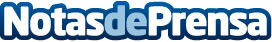 Sailwiz lanza su campaña para aventureros que quieran cruzar el Atlántico a velaLa startup española Sailwiz lanza en España la propuesta que triunfa en Europa, pasar un mes de vacaciones cruzando el Atlántico a bordo de un barco de vela. La plataforma ha ofrecido ya más de 400 planes para navegar en barcos compartidos en 23 paísesDatos de contacto:Alvaro Garcia de PolaviejaSailwiz913533380Nota de prensa publicada en: https://www.notasdeprensa.es/sailwiz-lanza-su-campana-para-aventureros-que Categorias: Viaje Nautica Emprendedores http://www.notasdeprensa.es